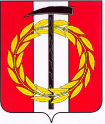 Собрание депутатов Копейского городского округаЧелябинской областиРЕШЕНИЕ      30.06.2021       225-МООб  установлении  денежной нормы   питанияв муниципальных образовательных организацияхКопейского городского округа, реализующихосновную        образовательную           программудошкольного образованияВ соответствии с  Федеральными законами от 06 октября 2003 года№ 131-ФЗ «Об общих принципах организации местного самоуправления в Российской Федерации», от 29 декабря 2012 года № 273-ФЗ «Об образовании в Российской Федерации» Собрание депутатов Копейского городского округаРЕШАЕТ:1. Рекомендовать Главе Копейского городского округа установить с 01 августа 2021 года денежную норму питания на одного ребенка в день в муниципальных дошкольных образовательных организациях и образовательных организациях с дошкольными отделениями для воспитанников с учетом возраста воспитанников и режима пребывания в размере: 1) в группах раннего возраста для воспитанников до трех лет:- кратковременного пребывания (от 3 до 5 часов в день) – 53,0 рубля, в том числе родительская плата – 53,0 рубля;- сокращенного дня (от 8 до 10,5 часов в день) – 87,0 рублей, в том числе родительская плата – 75,0 рублей;-полного дня (12 часов вдень) –  106,0 рублей, в том числе родительская плата – 88,0 рублей;2) в дошкольных группах для воспитанников от 3 до 7 лет:- кратковременного пребывания (от 3 до 5 часов в день) – 59,0 рублей, в том числе родительская плата – 59,0 рублей;- сокращенного дня (от 8 до 10,5 часов в день) – 100,0 рублей, в том числе родительская плата – 88,0 рублей;- полного дня (12 часов в день) –  111,0 рублей, в том числе родительская плата – 93,0 рубля;- круглосуточного пребывания (24 часа) -  121,0 рубль, в том родительская плата -   101,0 рубль.2. Решение Собрания депутатов Копейского городского округа от 31.10.2018 № 602-МО «Об установлении денежной нормы питания в муниципальных образовательных организациях Копейского городского округа, реализующих образовательную программу дошкольного образования» отменить.3. Настоящее решение подлежит опубликованию в газете «Копейский рабочий» и размещению на официальном Интернет-сайте Собрания депутатов Копейского городского округа.4. Настоящее решение вступает в силу с момента его официального опубликования в газете «Копейский рабочий».5. Контроль исполнения настоящего решения возложить на постоянную комиссию Собрания депутатов Копейского городского округа по экономической, бюджетной и налоговой политике.Председатель Собрания депутатовКопейского городского округаЕ.К. ГискеГлава Копейского городского округа	А.М. Фалейчик	